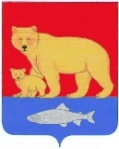 Администрация Карагинского муниципального районаП О С Т А Н О В Л Е Н И Е       «      »                       2012 г.							 №_____     п. ОссораОб обеспечении отдыха иоздоровления детей в Карагинском муниципальном районе в период Летних каникул в 2012 году.В целях организации отдыха оздоровления и занятости детей в Карагинском муниципальном районе в период летних каникул 2012 года, в соответствии с ФЗ от 06.10.2003 г. № 131 –ФЗ «Об общих принципах организации местного самоуправления в РФ» (с изменениями и дополнениями)ПОСТАНОВЛЯЮ:1.Создать на базе общеобразовательного учреждения -  МБОУ «Оссорская средняя общеобразовательная школа»;-  МБОУ «Ивашкинская средняя общеобразовательная школа»;-  МБОУ «Тымлатская средняя общеобразовательная школа»;-МБОУ «Ильпырская  основная общеобразовательная школа»;, - МБОУ «Карагинская основная общеобразовательная школа» Карагинского района оздоровительный лагерь с дневным пребыванием детей в период летних каникул 2012 года.2.Утвердить объем финансирования на питание детей в оздоровительном лагере с дневным пребыванием		(Приложение № 1)2.1.Утвердить состав районной межведомственной     комиссии по организации отдыха, оздоровления и занятости детей и подростков в период летних каникул 2012 года	 (Приложение № 2)3.Рекомендовать органам местного самоуправления муниципального образования п. Оссора,  с. Ивашка, с. Тымлат, с. Ильпырское , с. Карага в пределах своей компетенции с участием общественных объединений:3.1.Сформировать до 01 июня 2011 года рабочие группы по организации отдыха, оздоровления и занятости детей под председательством Главы муниципального образования поселения в составе представителей учреждений образования и здравоохранения, ГПН ГУ МЧС РФ по Камчатскому краю , ТУ ФС Роспотребнадзора,  ОП №18 МОВД «Корякский»,  депутатов представительного органа местного самоуправления МО поселения.3.2. Создать условия для обеспечения безопасности жизни и здоровья детей, предупреждения детского травматизма, дорожного движения в период школьных каникул, уделяя особое внимание соблюдению требований противопожарной и санитарно-экологической безопасности в местах отдыха и оздоровления детей;3.3. Предусмотреть для организованных групп детей транспортное обслуживание;3.4. Осуществлять совместно с рабочей группой, без взимания платы, приемку оздоровительного лагеря с дневным пребыванием детей на основании акта приемки;4. Финансовому управлению администрации Карагинского муниципального района обеспечить своевременное перечисление средств, предусмотренных на финансирование мероприятий по организации отдыха, оздоровления и занятости детей, а также контроль за целевым расходованием этих средств.5.Сектору по организации культуры и досуга администрации Карагинского муниципального района оказать содействие в организации досуга, проведении конкурсов и детских массовых праздников и мероприятий.6. Управлению образования  администрации Карагинского муниципального района:6.1.Оказывать организационно-методическую помощь общеобразовательному учреждению МБОУ «Оссорская СОШ», МБОУ «ИвашкинскаяСОШ», МБОУ «Тымлатская СОШ», МБОУ «Ильпырская ООШ», МБОУ «Карагинская ООШ» в обеспечении отдыха, оздоровления и занятости детей;6.2.Обеспечить в приоритетном порядке отдых, оздоровление и занятость детей-сирот, оставшихся без попечения родителей; детей, имеющих недостатки в психическом и (или) физическом развитии; детей, оказавшихся в экстремальных ситуациях;6.3.Совместно с директорами  школы обеспечить организацию отдыха и оздоровления детей школьного возраста в лагерях с дневным пребыванием, организуемых на базе образовательного учреждения;7.МБУЗ «Карагинская ЦРБ»7.1.Обеспечить оздоровительный лагерь с дневным пребыванием детей кадрами медицинских работников7.2. Обеспечить без взимания платы проведение качественных и своевременных профилактических осмотров персонала, направляемого для работы в оздоровительном лагере с дневным пребыванием детей и медицинских осмотров несовершеннолетних при оформлении временной занятости в период летних каникул;7.3. Обеспечить медицинские осмотры (обследования) детей, направляемых в оздоровительные учреждения;7.4. Осуществлять контроль за соблюдением физиологических норм нагрузки при проведении спортивных соревнований и трудовой деятельности, проводить работу по гигиеническому воспитанию детей, популяризации навыков здорового образа жизни, профилактике алкоголизма, наркомании и табакокурения.8. Рекомендовать ОП № 18 МОВД «Корякский»:8.1.Принять меры по обеспечению общественного порядка и безопасности в местах отдыха и оздоровления детей;8.2. Организовать проверки технического состояния автотранспортных средств, занятых перевозкой организованных групп детей;8.3. Осуществлять меры по предупреждению дорожно-транспортного травматизма и созданию условий для безопасного нахождения детей на улицах в период летних каникул.9.Рекомендовать Территориальному отделу Управления Роспотребнадзора по Камчатскому краю в Карагинском районе: 9.1.Обеспечить осуществление санитарно-эпидемиологического надзора в организациях отдыха и оздоровления детей;9.2.Обеспечить без взимания платы приемку организаций отдыха и оздоровления детей.10.Рекомендовать отделению ГПН ГУ МЧС РФ по Камчатскому краю в Карагинском районе:10.1.Обеспечить без взимания платы приемку организаций детского отдыха и оздоровления к началу оздоровительной компании;10.2.Обеспечить контроль за противопожарной безопасностью в организациях отдыха и оздоровления детей.11.Директорам МБОУ «Ивашкинская средняя общеобразовательная школа», МБОУ «Карагинская основная общеобразовательная школа», МБОУ «Тымлатская средняя общеобразовательная школа», МБОУ «Ильпырская общеобразовательная основная школа», МБОУ «Оссорская средняя общеобразовательная школа»,  на базе которых организуется оздоровительные лагеря с дневным пребыванием детей:	11.1.Провести инвентаризацию материально-технической базы организаций отдыха и оздоровления детей, осуществить меры по сохранению и улучшению ее состояния, обратив внимание на обеспечение средствами противопожарной безопасности,  инвентарем.11.2. Обеспечить снабжение организаций детского отдыха и оздоровления продовольственными товарами, лекарственными препаратами, медицинским оборудованием;11.3.Обеспечить детский лагерь с дневным пребыванием детей возможными средствами связи;11.4. Создать условия для обеспечения благополучной санитарно-эпидемиологической обстановки, правопорядка, санитарно-экологической и противопожарной безопасности, безопасности детей в местах организованного отдыха;11.5. Не допускать открытия лагеря с дневным пребыванием с неукомплектованными штатами;11.6. Осуществлять открытие смены с разрешения Территориального отдела Управления Роспотребнадзора по Камчатскому краю в Карагинском муниципальном районе;11.7. Не допускать к работе лиц, не прошедших медицинский осмотр в полном объеме, обучение и инструктаж по охране жизни и здоровья детей;	11.8.Обеспечить полноценное питание детей, безопасность их жизни и здоровья, а так же контроль за санитарно-эпидемиологической обстановкой в организациях отдыха и оздоровления детей;	11.9. Обеспечить надлежащие условия для проведения воспитательной и оздоровительной работы и предусмотреть эффективные формы и методы этой работы;11.10.Обеспечить начало работы лагеря с дневным пребыванием детей не позднее 22 июня 2011 года.11.11. Осуществлять оплату  работникам, привлеченных к работе в выходные и нерабочие праздничные дни, в соответствии с действующим Законодательством.12. Межведомственной комиссии:12.1.Осуществлять координацию деятельности организаций, указанных в пункте 11 настоящего постановления, по выполнению ими настоящего постановления.	12.2. Контролировать организацию открытия оздоровительной детской площадки на основании акта приемки и разрешения Территориального отдела Управления Роспотребнадзора по Камчатскому краю в Карагинском районе. 	13.Контроль за выполнением настоящего постановления возложить на Руководителя Управления образования – Рубанову Т.А.14. Настоящее постановление вступает в силу с момента его подписания и опубликования   на официальном сайте Администрации Карагинского муниципального района - glava@karadm.ruГлава Карагинского муниципального района							Н.П.РидченкоПриложение № 1к постановлению ГлавыКарагинского муниципального района№ ___ от «___» ________ 2012 г.ОБЪЕМФинансирования на питания детей работающих родителей в оздоровительных лагерях с дневным пребыванием в сумме 1 941 660,0(один миллион девятьсот сорок одна тысяча шестьсот шестьдесят)  рублей на 230 учащихся, из расчета 402 рублей в сутки за 21 дней пребывания из них:Приложение №2к постановлению Главы Карагинского муниципального района№ ___ от «     »                  2012 г.СОСТАВрайонной межведомственной комиссиипо организации отдыха, оздоровления и обеспечениязанятости детей и подростковв период летних каникул 2012 годаПредседатель  комиссии  № Полное наименование оздоровительной организации в соответствии с уставом или положениемКоличество мест в смену, возрастная категория детейПродолжительность смены (дней)Стоимость путевки (либо стоимость 1 дня пребывания) в рубляхГруппа  санитарно-эпидемиологического благополучия1МБОУ «Тымлатская СОШ»30 детей21402253 260,002МБОУ «ИвашкинскаяСОШ»40 детей21402337 680,003МБОУ «Карагинская ООШ»25 детей 21402211 050,004МБОУ «Ильпырская ООШ5 детей2140242 210,005МБОУ «Оссорская СОШ130 детей214021 097 460,00ИТОГО2304021 941 660,0Л.И.ДреминаЗаместитель Главы Карагинского муниципального района по общим вопросам	Члены комиссии:Т.А. РубановаРуководитель Управления образованияЗ.А.ДильмухаметоваМетодист общего образования  управления образованияА.В. ТолубецГлавный врач МБУЗ «Карагинская ЦРБ»(по согласованию)Л.В. Нестеренко Начальник ТУ ФС Роспотребнадзорапо Карагинскому району (по согласованию)	А.М.ШучалинНачальник ОП № 18  МОВД «Корякский» (по согласованию)Р.Ф.УльдановИ.С.  Конавалова Т.Ю.Окунева Начальник отделения ГПН ГУ МЧС РФ по Камчатскому краю в Карагинском районе (по согласованию)Начальник Самостоятельного отдела социальной защиты населения администрации Карагинского муниципального районаКГКУ «ЦЗН Карагинского района (по согласованию)